ASIM NAEEMAddress: Ravi Rayon,MohalaRasoolPura,Tehsil Muridke, Distt Sheikhupura, Punjab, Pakistan Contact #: +92 3154218235 E-mail ID: princeasim74@gmail.comOBJECTIVE:												To start educational practical career with a positive managerial potential to be utilize in the best interest of organization. To work with sense of responsibility, loyalty and leadership coupled with excellent communication skills to maximize the profit along with good will permanent asset.PERSONAL PROFILE:										Father’s Name		:		Muhammad Farmaish	Date of Birth			:		02-08-1990	CNIC #			:		35405-0411035-3Passport #			:		BK9950352Nationality			:		Pakistani	Religion			:		Islam	Marital Status		:		Single	Languages 			:	 Urdu, Punjabi, English, KoreanACADEMIC QUALIFICATION:							COMPUTER EDUCATION:								Computer Certificate from Punjab University Lahore.Office            Internet and E-mailOTHER EDUCATION:								NEBOSH IGC international general certificate Level 3 UK certifiedIOSH managing Safely UK. Certified level 2HABC Fire Fight Level 2.0HSE inspector certification course from DTI LahoreCSCP First Aid CertificateWORKING EXPERIENCE:							____Worked as a “Safety inspector ” in Petrosin Ravi Industries Ltd from 18-03-2008 to      19-08-2011Worked as a “Safety officer” in DESCON Engineering Lahore from 2011 to 2012.Worked as a “Safety officer” in DESCON Engineering Qatar from 16-01-2013 to     15-07-2013.Worked as a “Safety officer” in Engro Rice Plant MDK from 19-11-2013 to 31-12-2013.Worked as a “Safety officer ” in Qatar Shell and Pearl GTL from 05-03-2016 to 30-05-2016.Worked as a “Safety assistant ” in DESCON Engineering Qatar from 13-01-2016 to 29-02-2016.Worked as a ''HSE officer'' in SIEMENS engineering pvt limited  from 05-03-2017 to 20-02-2020.PROFESSIONAL TRAINING:								PTW Trainings from Qatar Gas LLC.Fire Watch Training from Qatar Gas LLC.Confined Space & Hole Watch Training from Qatar Gas LLC.H2S Training from Qatar Gas LLC.Basic Fire Awareness Training from PMP Project Qatar Gas LLC.I have taken the training on the following topics from DESCON Engineering Limited, Lahore Manufacturing Works (LMW)Cable ManagementClear of walk waysConfined Space safe workingEmergency Response Plan(ERP)First AidFire ProtectionHouse keepingJob Safety Analysis (JSA)Material Safety Data Sheet (MSDS)Manual Tools InspectionRadiographyWork at HeightRisk AssessmentWork PermitRESPONSIBILITIES:									The following responsibilities have to be completed while performing my duty.Conduct Safety Tool Box TalkInspection of Water CoolerInspection of Fire ExtinguishersInspection of VehicleInspection of Manual ToolsPreparing Near Miss ReportsControl of First Aid PostPreparing Incident reportsPreparing First Aid Record Sheet.EXTRA ACTIVITIES:									Reading Books, Cricket, Newspaper.REFERENCE:											Reference will be furnished on demand.	Sr. #DegreeYearBoard/University1Metric2006B.I.S.E Lahore2F.A2008B.I.S.E Lahore3B.A2011The University of Punjab4M.A2014The University of Punjab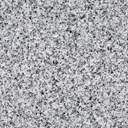 